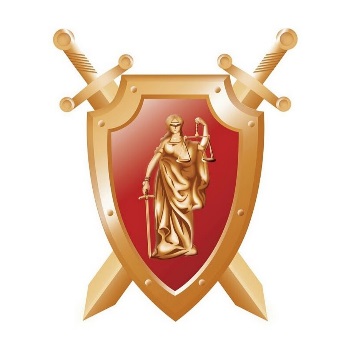 Межрегиональная общественная организация«Центр антикоррупционных экспертиз и содействия по вопросам противодействия коррупции». Юридический адрес:119192, г.Москва, ул, Винницкая, дом 23, кв.46.Министру юстиции Российской ФедерацииА.В. КоноваловуПрезиденту Нотариальной Палаты Российской ФедерацииК.А. КорсикуНачальнику Главного Управления Министерства юстициипо г.Москве          Р.Р. Юсупову13.12.2017г. Исх. № 2    Уважаемые коллеги!Межрегиональная общественная организация «Центр антикоррупционных экспертиз и содействия по вопросам противодействия коррупции» (далее организация) в рамках реализации Федерального Закона от 25 декабря 2008 г. N 273-ФЗ "О противодействии коррупции", Федерального Закона от 17 июля 2009 г. N 172-ФЗ "Об антикоррупционной экспертизе нормативных правовых актов и проектов нормативных правовых актов", Указа Президента РФ от 1 апреля 2016 г. N147 "О Национальном плане противодействия коррупции на 2016-2017 годы" просит  Вас уделить внимание организационной деятельности нотариусов. В связи с тем, что наша организация тесно работает с органами государственной власти и гражданами в работе встречаются случаи, когда по мнению наших экспертов, присутствует возможная коррупция и конфликт интересов, допущенных действующими нотариусами г.Москвы. По данным фактам при вступлении в силу соответствующих решений, постановлений высших судебных органов по гражданским делам мы Вас будем информировать в письменном виде с указанием на судебные решения. В настоящее время под нашим общественным контролем находится два гражданских дела по одному факту в котором фигурирует нотариус г.Москвы в отношении квартиры пожилого человека. Личные данные не разглашаем в интересах правосудия. Большой риск в г.Москве несут лица больные, неграмотные и пожилые люди. Злоумышленники посредством обмана и злоупотребления доверием заключают сделки, дарение, доверенности разного рода, тем самым дальше используя тонкости гражданского законодательства РФ отнимают последнее жилье ради личного обогащения или в пользу третьих лиц. Сегодня в Москве многие лица оказались на улице и на вокзалах без определенного места жительства.  Нарушаются конституционные права на жилье наших с Вами родителей-пожилых людей. Возможно по некоторым делам в процессе оформления и неправомерного завладения жилья принимал участие нотариус, к которому обратились злоумышленники. Вопрос постепенно становится политическим и социальным, требует изменений в действующее гражданское и нотариальное законодательство. Обо всех известных нам фактах я проинформировал правоохранительные органы г.Москвы и Президента Российской Федерации. Представлены наши предложения по изменению законодательства. Просим Вас рассмотреть возможность совместно с Министерством юстиции Российской Федерации издать в рамках деятельности нотариата соответствующий приказ, акты локального характера с целью не допущения нарушений закона и снятия правовых рисков при отчуждении единственного жилья, имущества пожилых людей на всей территории Российской Федерации. Деятельность нотариуса достаточно прибыльная с точки зрения денежного дохода работа, но практика нам показывает, что иногда извлечение прибыли становиться для некоторых лиц основной и главной целью. При этом могут быть явные риски нарушений прав граждан. Практика работы нам показывает, что недобросовестный нотариус может прикрываться своим независимым статусом и гарантиями своей нотариальной деятельности и может даже игнорировать требования УПК РФ и сотрудников правоохранительных органов, которые хотят получить объяснения по конкретным нарушениям и делам. У нас имеются факты и процессуальные документы. Работу нотариуса граждане и органы государства воспринимают как авторитетную публичную деятельность.  Общество уважает работу нотариуса, его статус и высокое материальное положение. При наличии предоставленных государственных и общественных гарантий на наш взгляд имеются коррупционные риски. В связи с чем предлагаем провести разъяснительную работу по действующему антикоррупционному законодательству и коррупционным рискам, которые постоянно отслеживаются нашей организацией. Просим Вас принять соответствующие меры по настоящему обращению. Председатель Правления:	   Алексей Баирович Дондупай